										18Na podlagi 27. člena Zakona o stvarnem premoženju države in samoupravnih lokalnih skupnosti – ZSPDSLS-1 (Uradni list RS, št. 11/18, 79/18 in 78/23 - ZORR) in 19. člena Statuta Mestne občine Nova Gorica (Uradni list RS, št. 13/12, 18/17 in 18/19) je Mestni svet Mestne občine Nova Gorica na seji dne _________________sprejel naslednjiS K L E P1. Sprejme se dopolnitev Načrta ravnanja z nepremičnim premoženjem Mestne občine Nova Gorica za leto 2023 – Rebalans I, št. 4780-6/2023-6 z dne 22.6.2023, dopolnitev julij 2023, št. 4780-6/2023-8 z dne 20. 7. 2023, dopolnitev september 2023, št. 4780-6/2023-10 z dne 21. 9. 2023, dopolnitev oktober 2023, št. 4780-6/2023-12 z dne 26. 10. 2023 in dopolnitev november 2023, št. 4780-6/2023-17 z dne 20. 11. 2023.2.Načrt ravnanja z nepremičnim premoženjem Mestne občine Nova Gorica za leto 2023, Rebalans I, št. 4780-6/2023-6 z dne 22.6.2023 in dopolnitev julij 2023, št. 4780-6/2023-8 z dne 20. 7. 2023, dopolnitev september 2023, št. 4780-6/2023-10 z dne 21. 9. 2023, dopolnitev oktober 2023, št. 4780-6/2023-12 z dne 26. 10. 2023 in dopolnitev november 2023, št. 4780-6/2023-17 z dne 20. 11. 2023, se dopolni z Načrtom pridobivanja nepremičnega premoženja Mestne občine Nova Gorica za leto 2023 Rebalans I – dopolnitev december 2023 in z Načrtom razpolaganja z nepremičnim premoženjem Mestne občine Nova Gorica za leto 2023 Rebalans I – dopolnitev december 2023, ki je sestavni del tega sklepa.3.Ureditev pravnega statusa nepremičnin, ki so predmet ravnanja, je pogoj za veljavnost pravnega posla za posamezne nepremičnine iz točke 2. tega sklepa.Ta sklep velja takoj.Številka: 4780-6/2023-Nova Gorica, dne                                              						     Samo Turel     									         ŽUPANŠtevilka: 4780-6/2023-18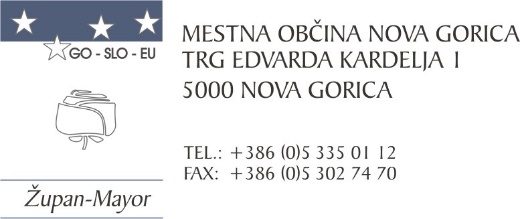 Nova Gorica, dne 6. decembra 2023 O B R A Z L O Ž I T E V Pravne podlage za sprejem predlaganega sklepa so: 27. člen Zakona o stvarnem premoženju države in samoupravnih lokalnih skupnosti – ZSPDSLS-1	(Uradni list RS, št. 11/18, 79/18 in 78/23 - ZORR), ki določa, da lahko svet samoupravne lokalne skupnosti zaradi spremenjenih prostorskih potreb in spremenjenih drugih potreb upravljavcev stvarnega premoženja, ki jih ni bilo mogoče določiti ob pripravi načrta ravnanja s stvarnim premoženjem za tekoče leto in zaradi nepredvidenih okoliščin na trgu, ki narekujejo hiter odziv, dopolni načrt ravnanja s stvarnim premoženjem.Uredba o stvarnem premoženju države in samoupravnih lokalnih skupnosti (Uradni list RS, št. 31/18), s katero je določena vsebina načrta ravnanja z nepremičnim premoženjem;19. člen Statuta Mestne občine Nova Gorica (Uradni list RS, št. 13/12, 18/17 in 18/19), ki določa, da mestni svet sprejema načrt ravnanja z nepremičnim premoženjem. Postopek pridobivanja in razpolaganja z nepremičnim premoženjem občine se lahko izvede le, če je nepremično premoženje vključeno v načrt ravnanja z nepremičnim premoženjem občine.Mestna občina Nova Gorica namerava pridobiti in odtujiti nepremično premoženje, zato je potrebno dopolniti načrt ravnanja z nepremičnim premoženjem Mestne občine Nova Gorica za leto 2023, Rebalans I, št. 4780-6/2023-6 z dne 22. 6. 2023, dopolnitev julij 2023, št. 4780-6/2023-8 z dne 20. 7. 2023, dopolnitev september 2023, št. 4780-6/2023-10 z dne 21. 9. 2023, dopolnitev oktober 2023, št. 4780-6/2023-12 z dne 26. 10. 2023 in dopolnitev november 2023, št. 4780-6/2023-17 z dne 20. 11. 2023.Nepremičnine, ki so predmet dopolnitve letnega načrta pridobivanja so navedene v prilogi – Obrazec 1. Nepremičnine, ki pa so predmet dopolnitve letnega načrta razpolaganja so navedene v prilogi - Obrazec 2a.Mestna občina kupuje zemljišče s parc. št. 863/24, k.o. Solkan, ker se le-ta nahaja na obračališču za avtobuse v Solkanu in je del javne poti. Prav tako Mestna občina ureja lastništvo parc. št. 3196/3, k.o. Grgar, ki se nahaja na delu kategorizirane občinske ceste v Grgarju. Mestna občina Nova Gorica želi v območju PEC Kromberk urediti medsebojna lastniška razmerja z družbo Modra linija holding d.o.o.. V ta namen je načrtovana menjava zemljišč parc. št. 1186/27 in 1186/28, obe k.o. Kromberk, ki sta v lasti Modre linije holding d.o.o. za zemljišči parc. št. 1182/26 in 1182/28, obe k.o. Kromberk v lasti MONG. V kolikor ne bodo izpolnjeni zakonski pogoji za menjavo, je predviden ločen postopek nakupa in prodaje zadevnih nepremičnin.Skladno s četrtim odstavkom 31. člena ZSPDSLS-1 mora biti pravni status nepremičnin, ki ne omogoča pravilne izvedbe postopka ravnanja z nepremičnim premoženjem, urejen pred sklenitvijo pravnega posla.V skladu s Statutom Mestne občine Nova Gorica je za ravnanje z nepremičnim premoženjem pristojen Mestni svet Mestne občine Nova Gorica, zato predlagamo, da predloženo dopolnitev načrta obravnava in sprejme.PRIPRAVILI:                                                                                        Mija Vules		                                                                                     Samo TurelVišja svetovalka za premoženjske zadeve 					       ŽUPANTjaša Harej PavlicaVodja službe za premoženjske zadevePRILOGE:Obrazec 1; Načrt pridobivanja nepremičnega premoženja – dopolnitev december 2023Obrazec 2a; Načrt razpolaganja z zemljišči – dopolnitev december 2023Izpis iz PISO (4x)